GENERAL NOTESDo not scale from this drawing. Use figured dimensions only. Unless otherwise stated all drawing units are in millimetres. Levels are in meters.This drawing to be read in conjunction with all other relevant consultant/specialist drawings and specifications.Check levels/dimensions quoted on drawing against those on site before finalising.Report any discrepancies before affected work commences.For setting out dimensions, see Architect's drawings.This drawing remains copyright of Blackett-Ord Conservation Ltd. Copy/distribute only with consent of the Author.HIGHWAYS ENGLAND DRAWINGS OVERLAYING ORDNANCE SURVEY MAP.KEY:EXISTING ROUTEPROPOSED HIGHWAYS ENGLAND ROUTE PROPOSED NORTHERN ROUTEAONBBlackett-Ord ConservationENGINEERING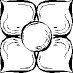 33 Chapel Street, Appleby, Cumbria CA16 6QR - Telephone: 017683 52572 Email: engineering@blackett-ordconservation.co.ukA66 ImprovementsAppleby to Brough: Proposed Routes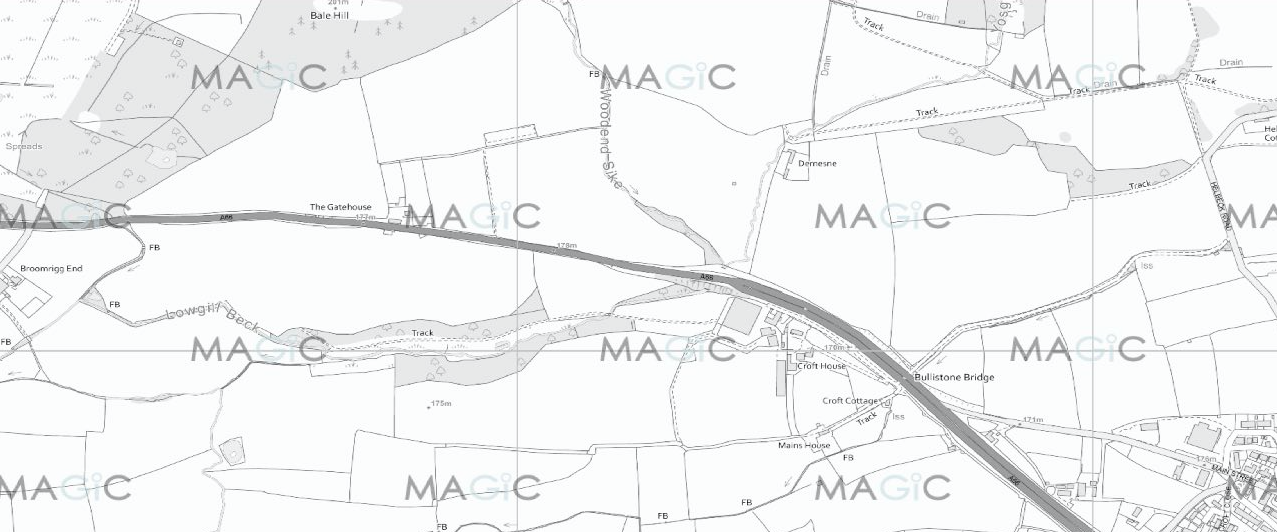 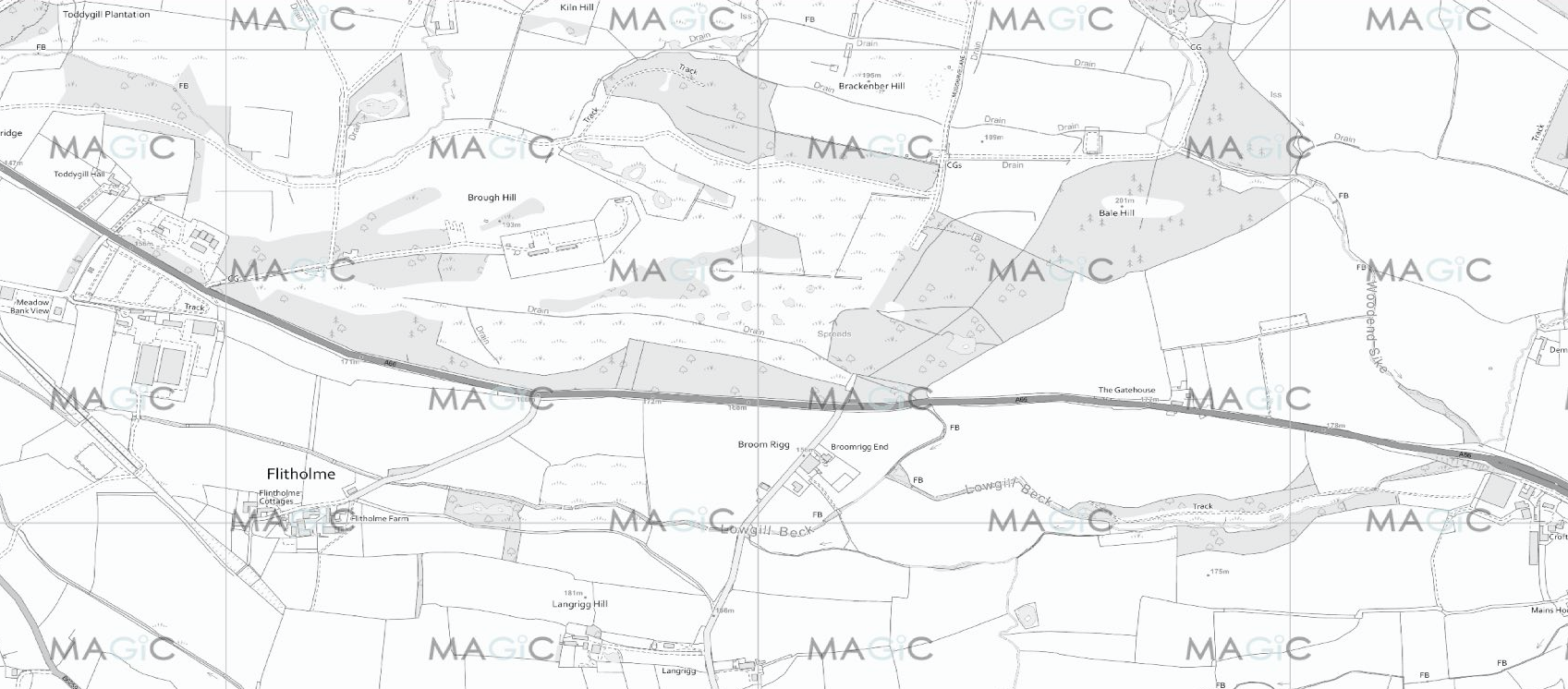 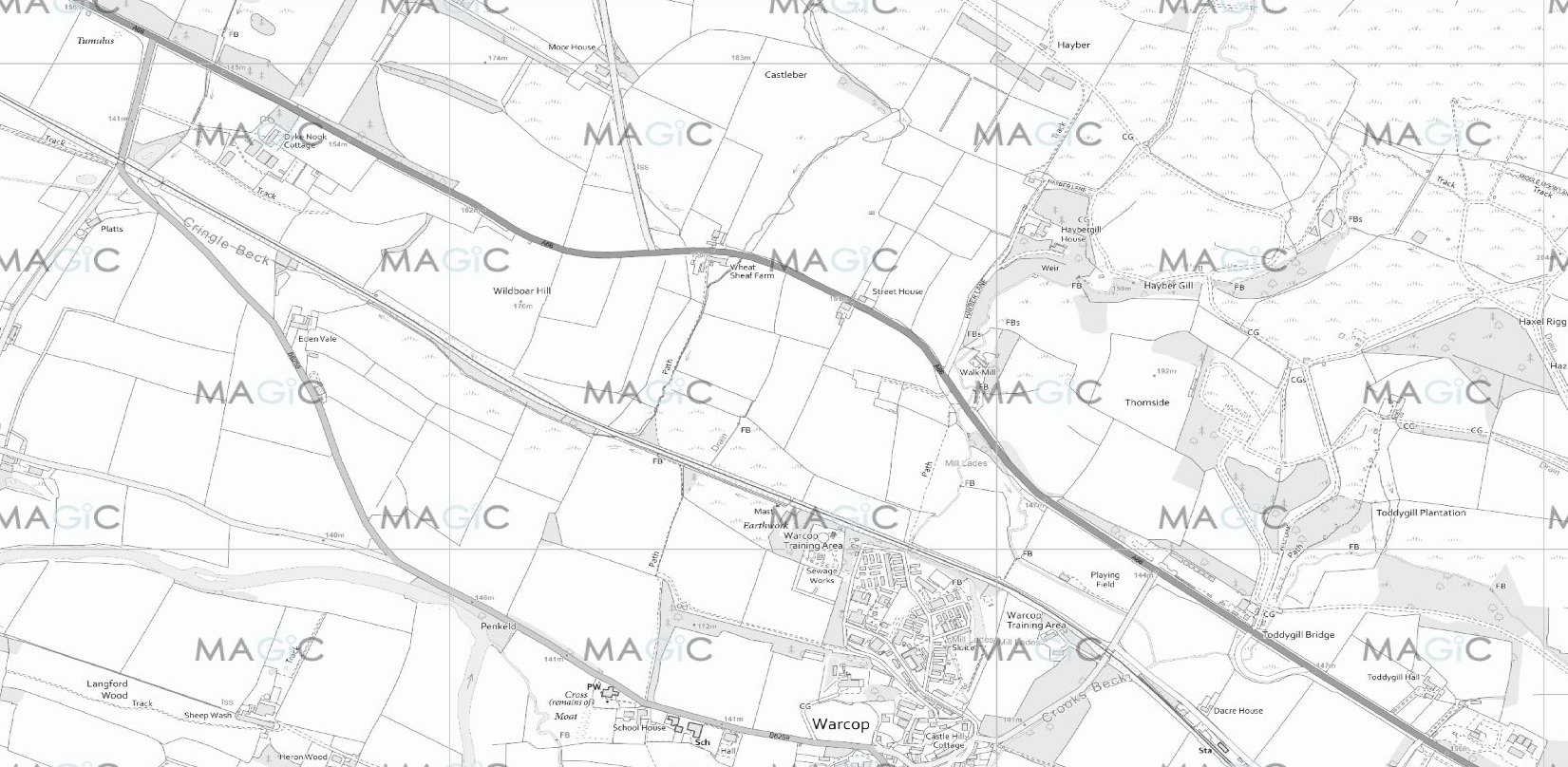 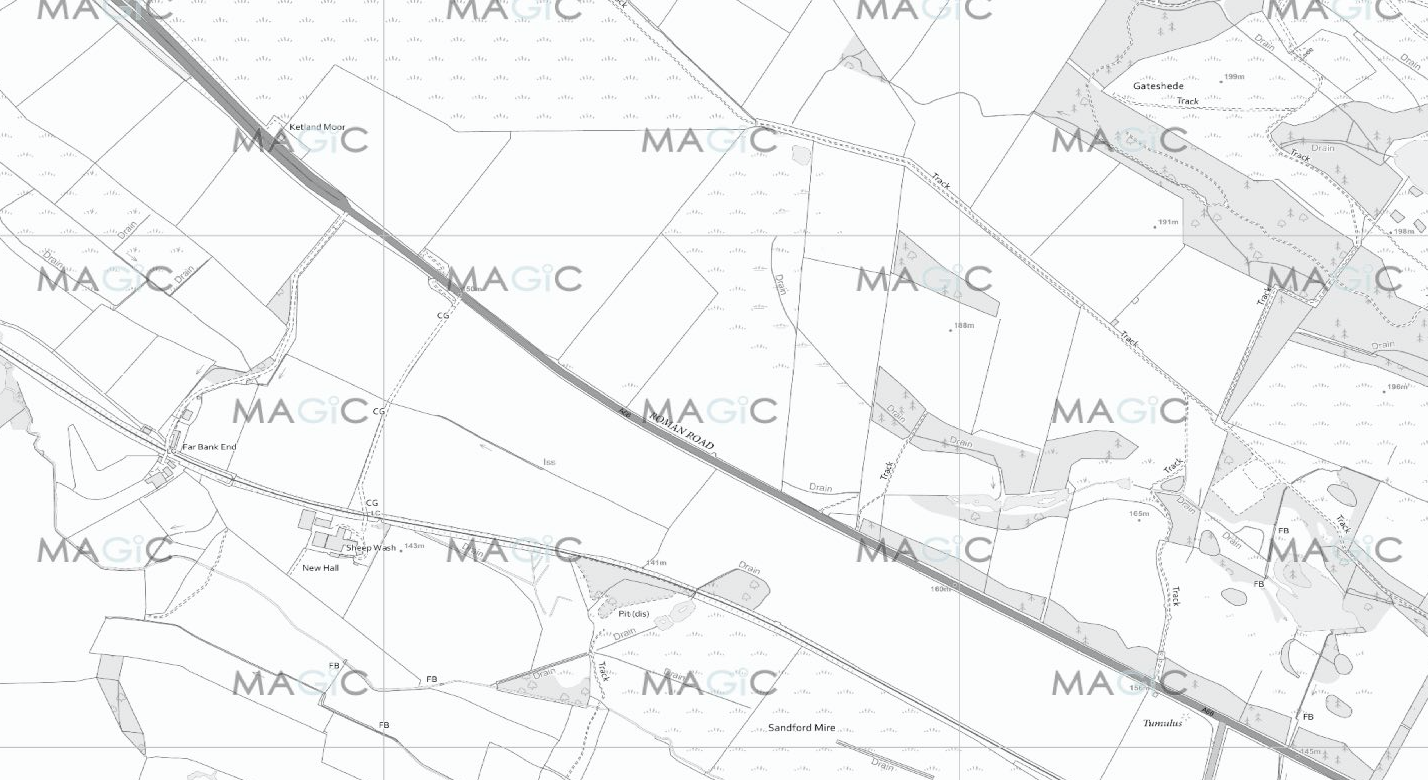 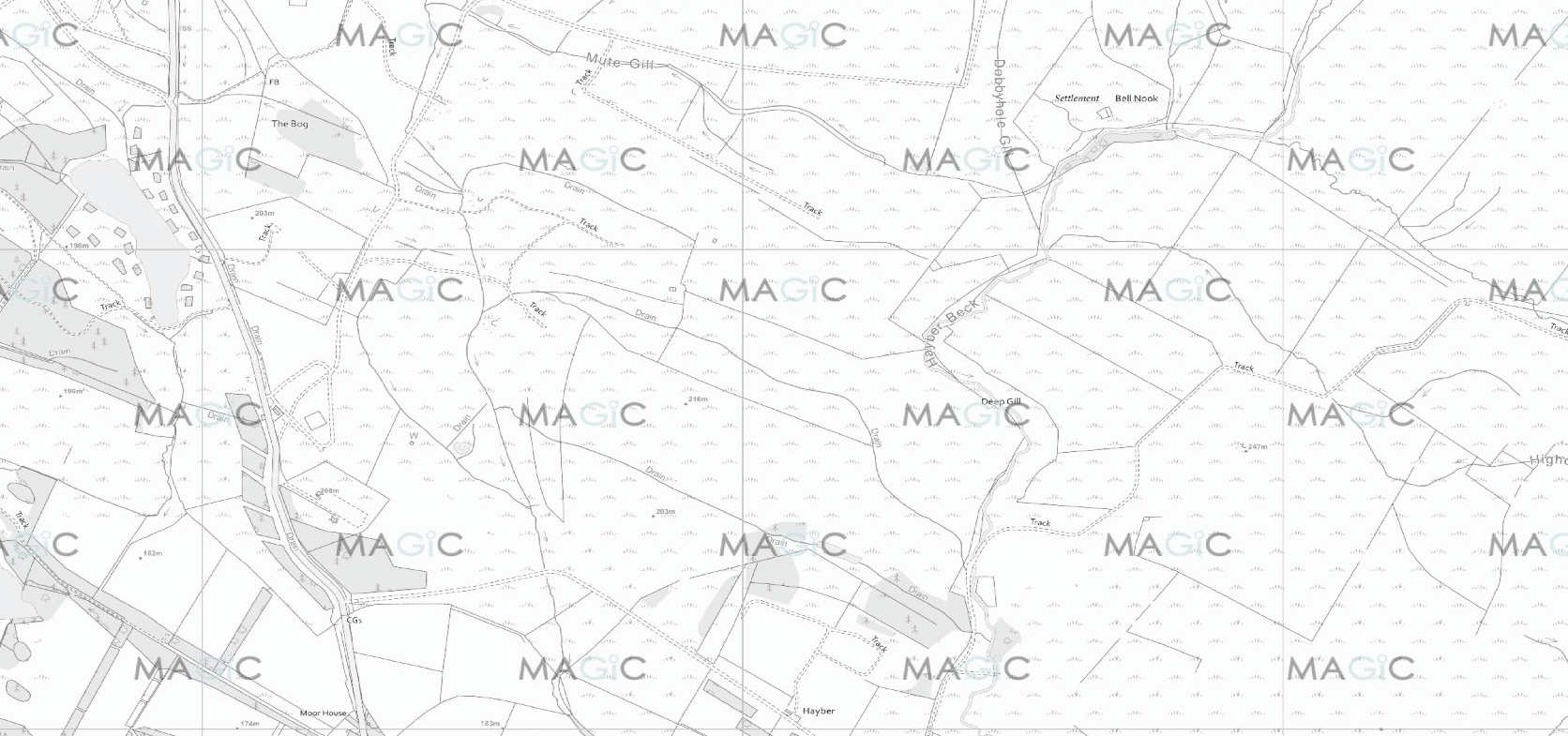 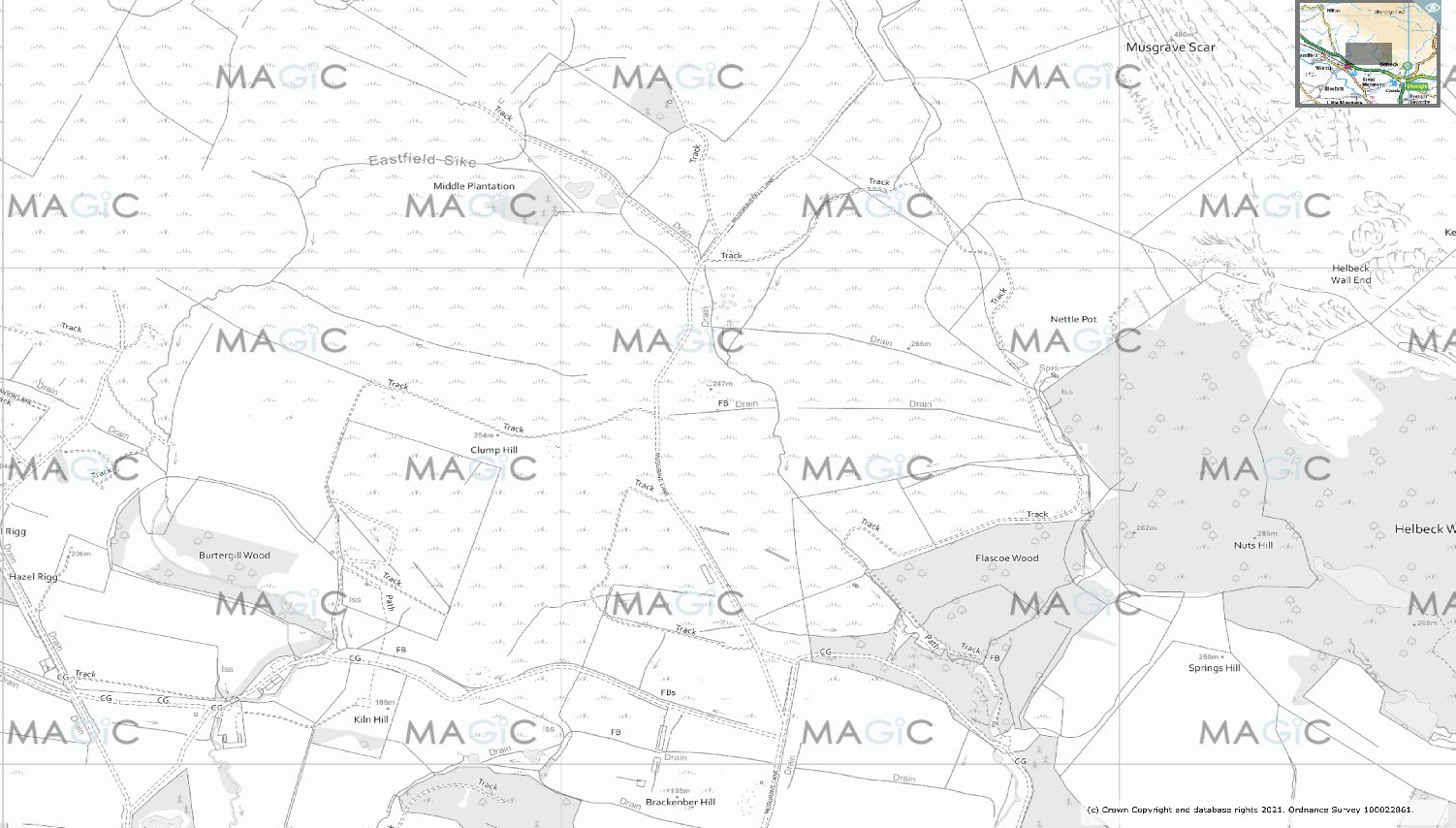 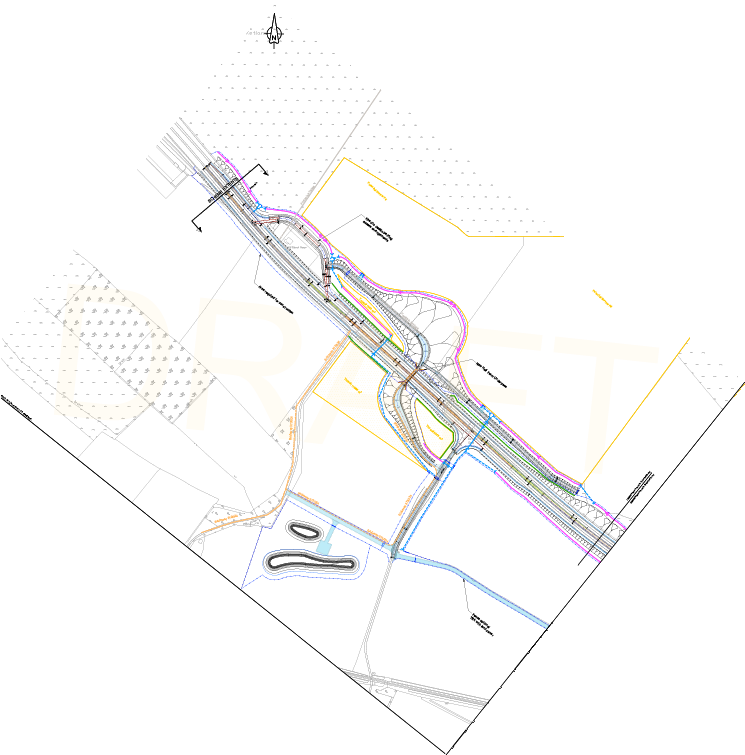 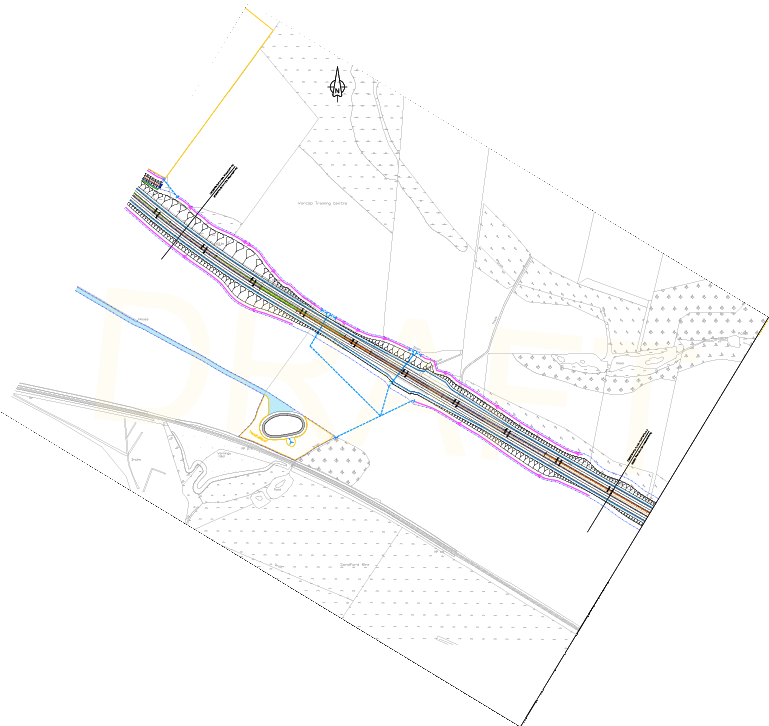 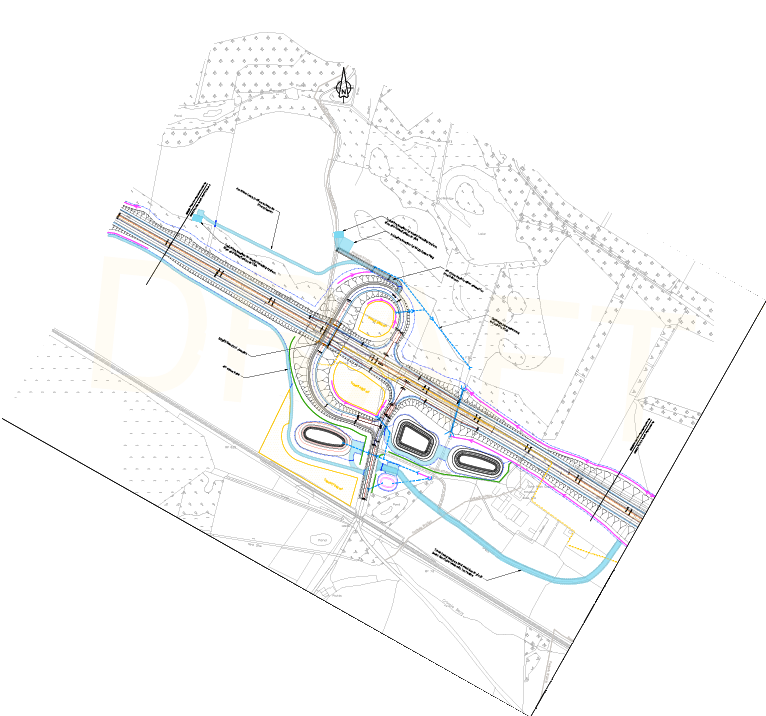 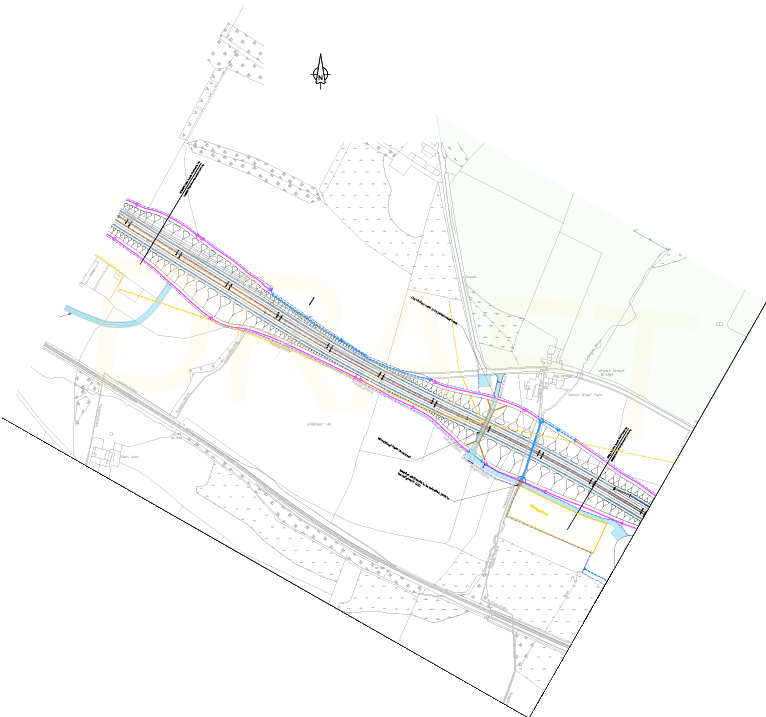 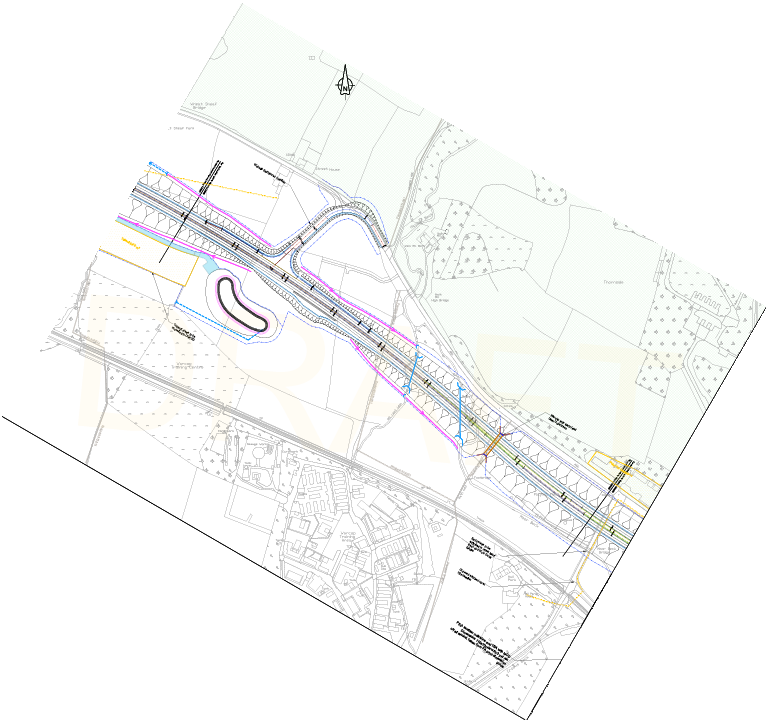 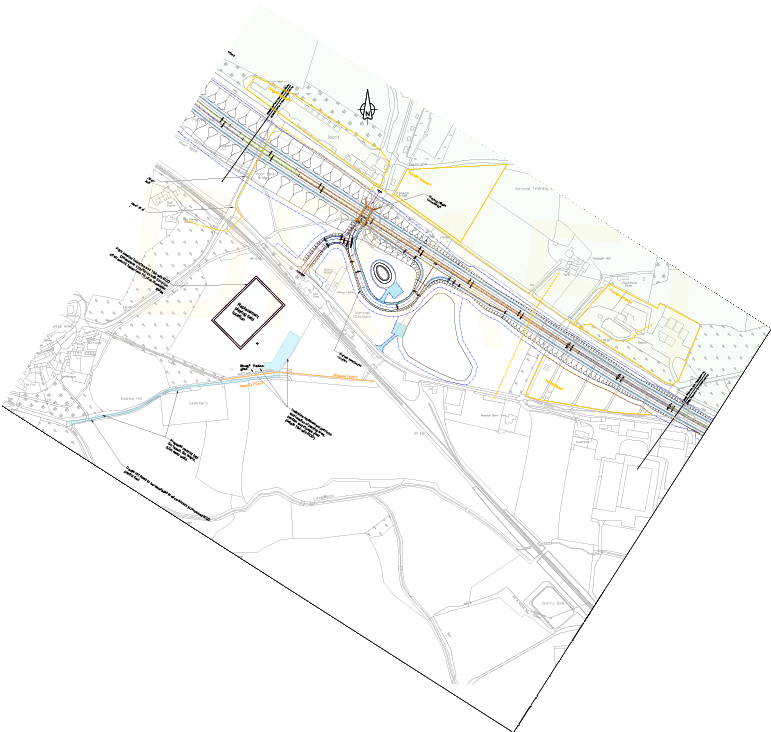 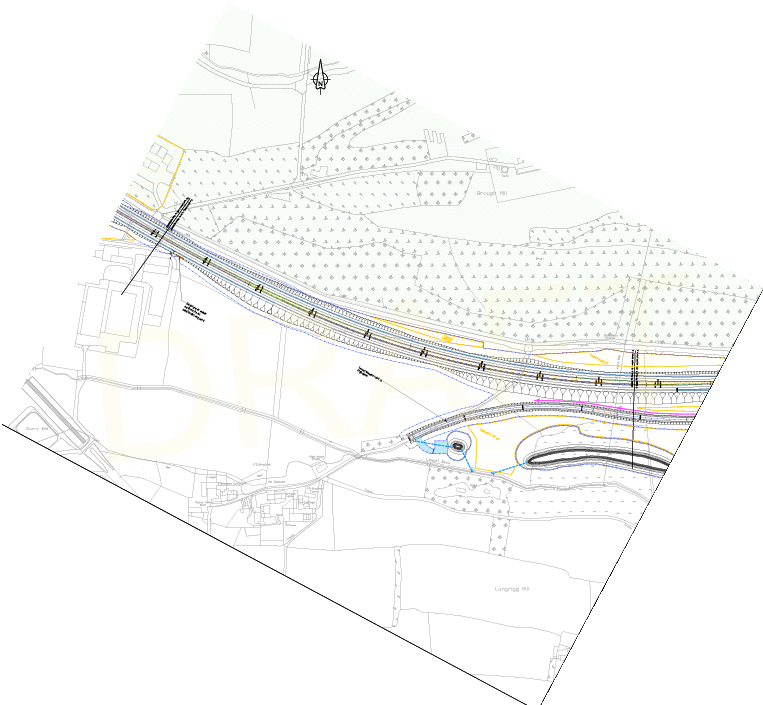 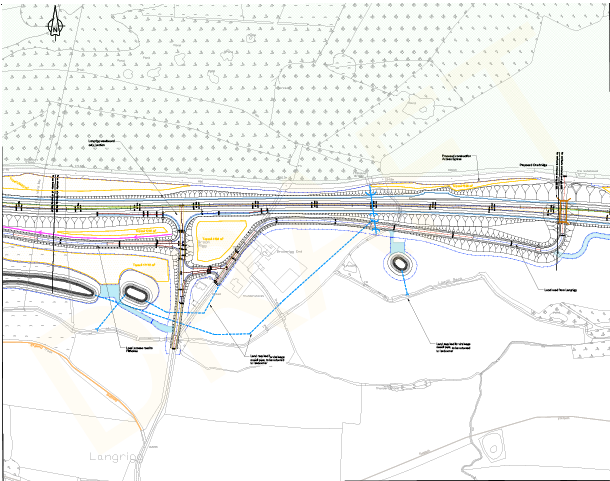 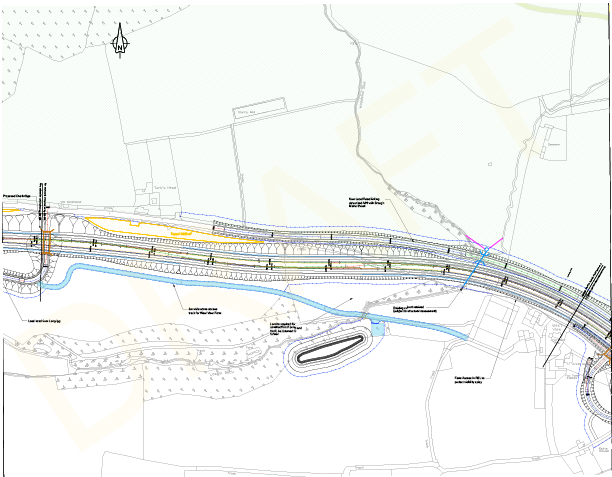 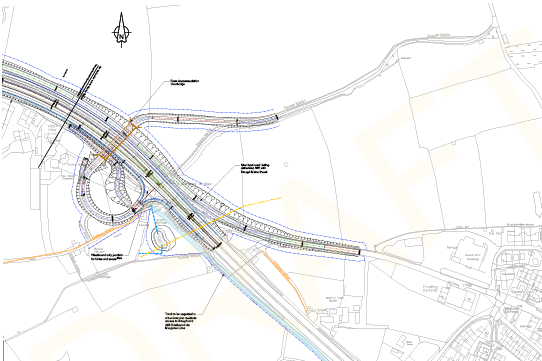 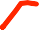 0km   0.2km	0.4km	0.6km	0.8km	1.0km	1.5km	2kmDrawing No: 101Rev:-Scale: 1:20000 @ A3Date: June 2021